FORMULIR PERMOHONAN INFORMASI PUBLIKNo. Pendaftaran (diisi petugas)*: …………/PPID Pembantu/401.402.7/20.......IDENTITAS PEMOHON	:Nama	: ……………………....................………………………………………………….Alamat	: ……………………....................………………………………………………….Pekerjaan	: ……………………...................................……………………………………Nomor Telepon/Email 	: ……………………...................................……………………………………PERMOHONAN INFORMASI	:Informasi yang dimohonkan 	: .................................................................................................	  .................................................................................................	   ................................................................................................Alasan Permohonan	: ................................................................................................	   ................................................................................................Cara Memperoleh Informasi **	:            Melihat / membaca / mendengarkan / mencatat***	             Mendapatkan salinan informasi		             ( Hardcopy / Softcopy )***Cara mendapat Salinan Informasi**	:            Mengambil langsung			Faksimili		            Kurir				Email		            PosKeterangan :*     Diisi oleh petugas berdasarkan nomor registrasi permohonan Informasi Publik**   Pilih salah satu dengan bemberi tanda ( V )*** Coret yang tidak perluPEMERINTAH KOTA MADIUN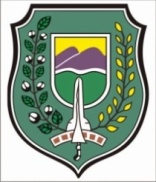 KECAMATAN MANGUHARJOKELURAHAN PANGONGANGANJalan Pandan No. 02 Madiun 63121  No. Tlp. (0351) 467527Website : http://kelurahan-pangongangan.madiunkota.go.id/Petugas Pelayanan Informasi( Penerima Permohonan )................................................Madiun , ……………………................................Pemohon Informasi............................................